ОБ УТВЕРЖДЕНИИ ПЕРЕЧНЯ ДОЛЖНОСТНЫХ ЛИЦ В АДМИНИСТРАЦИИ МО СП «КАЖЫМ», УПОЛНОМОЧЕННЫХ СОСТАВЛЯТЬ ПРОТОКОЛЫ ОБ АДМИНИСТРАТИВНЫХ ПРАВОНАРУШЕНИЯХ, ПРЕДУСМОТРЕННЫХЧАСТЬЮ 2 СТАТЬИ 7(1), СТАТЬЯМИ 6, 7, 8 ЗАКОНАРЕСПУБЛИКИ КОМИ ОТ 30.12.2003  № 95-РЗ «ОБ АДМИНИСТРАТИВНОЙ ОТВЕТСТВЕННОСТИ В РЕСПУБЛИКЕ КОМИ», ФОРМ ПРОТОКОЛОВ ОБ АДМИНИСТРАТИВНЫХ ПРАВОНАРУШЕНИЯХ, ПОРЯДКА РЕГИСТРАЦИИ ПРОТОКОЛОВ ОБ АДМИНИСТРАТИВНЫХ ПРАВОНАРУШЕНИЯХ	В соответствии с Законом Республики Коми от 30.12.2003 № 95-РЗ «Об административной ответственности в Республике Коми», Законом Республики Коми от 08.05.2014 № 55-РЗ «О наделении органов местного самоуправления муниципальных образований городских округов, поселений в границах муниципальных образований муниципальных районов в Республике Коми государственным полномочием Республики Коми по определению перечня должностных лиц органов местного самоуправления, уполномоченных составлять протоколы об административных правонарушениях», ст. 44 Устава МО СП «Кажым», решением Совета МО «Об утверждении Правил благоустройства муниципального образования» администрация МО СП «Кажым» 					постановляет:1. Утвердить Перечень должностных лиц в администрации МО СП «Кажым», уполномоченных составлять протоколы об административных правонарушениях, предусмотренных частью 2 статьи 7(1), статьями 6, 7, 8 Закона Республики Коми от 30.12.2003 № 95-РЗ «Об административной ответственности в Республике Коми» согласно приложению № 1 к настоящему постановлению.2. Утвердить форму протокола об административном правонарушении в отношении юридического лица (индивидуального предпринимателя) согласно приложению № 2 к настоящему постановлению.3. Утвердить форму протокола об административном правонарушении в отношении физического лица согласно приложению № 3 к настоящему постановлению.4. Утвердить Порядок регистрации протоколов об административных правонарушениях согласно приложению № 4 к настоящему постановлению.5. Настоящее постановление вступает в силу со дня его официального обнародования.6. Контроль за исполнением настоящего постановления оставляю за собой.Глава сельского поселения «Кажым»                                   И.А.БезносиковаПриложение № 1к Постановлению главы МО СП «Кажым»от 21.08.2014 года № 06/08ПЕРЕЧЕНЬДОЛЖНОСТНЫХ ЛИЦ В АДМИНИСТРАЦИИ СЕЛЬСКОГО ПОСЕЛЕНИЯ «КАЖЫМ»,УПОЛНОМОЧЕННЫХ СОСТАВЛЯТЬ ПРОТОКОЛЫ ОБ АДМИНИСТРАТИВНЫХ ПРАВОНАРУШЕНИЯХ, ПРЕДУСМОТРЕННЫХ ЧАСТЬЮ 2 СТАТЬИ 7(1),СТАТЬЯМИ 6, 7, 8 ЗАКОНА РЕСПУБЛИКИ КОМИ ОТ 30.12.2003№ 95-РЗ «ОБ АДМИНИСТРАТИВНОЙ ОТВЕТСТВЕННОСТИВ РЕСПУБЛИКЕ КОМИ»1.    Глава сельского поселения «Кажым».2.    Ведущий специалист администрации сельского поселения «Кажым».3. Специалист I категории администрации сельского поселения «Кажым».Приложение № 2к Постановлениюадминистрации МО СП «Кажым»от 21.08.2014  № 06/08                              ПРОТОКОЛ N ____              об административном правонарушении в отношении            юридического лица (индивидуального предпринимателя)    "___" __________ 20___ г.    Время "___" час. "____" мин.                              	с.Койгородок    Мной, _______________________________________________________________________________________________________________________________________________________________________________________________________________________              (должность, Ф.И.О. лица, составившего протокол)руководствуясь  ст.  28.2  Кодекса Российской Федерации об административныхправонарушениях, составлен настоящий протокол в отношении:    1. Наименование организации ______________________________________________________________________________________________________________________    2. ИНН ___________________ ОГРН _________________ (для юридических лиц)    3.  Серия,  N  свидетельства  о  государственной регистрации в качествеиндивидуального  предпринимателя,  кем  и  когда выдано (для индивидуальныхпредпринимателей)___________________________________________________________________________    4. Юридический адрес и адрес места нахождения ______________________________________________________________________________________________________________________________________________________________________________,телефон ___________________________________________________________________    5. Ф.И.О. законного представителя юридического лица ______________________________________________________________________________________________    6.    Документ,   удостоверяющий   личность   законного   представителяюридического лица (индивидуального предпринимателя) __________________________________________________________________________________________________              (наименование, серия, номер, когда и кем выдан)    7.   Документ,   подтверждающий   полномочия   законного  представителяюридического лица, N, дата ___________________________________________________________________________________________________________________________    8. Состав административного правонарушения:___________________________________________________________________________(дата, время, место совершения и событие административного правонарушения)____________________________________________________________________________________________________________________________________________________________________________________________________________________________________________________________________________________________________________________________________________________________________________________________________________________________________________________________________________________________________________________________________________,то  есть  совершил_ административное правонарушение, предусмотренное частью____  статьи  _____  Законом  Республики  Коми  от  30.12.2003  N 95-РЗ "Обадминистративной ответственности в Республике Коми".    Гр. ___________________________________________________________________        (Ф.И.О. законного представителя юридического лица, индивидуального                                 предпринимателя)положения  ст.  51 Конституции Российской Федерации, согласно которой никтоне  обязан свидетельствовать против себя самого, своего супруга или близкихродственников,   ст.   ст.  25.1,  30.1  Кодекса  Российской  Федерации  обадминистративных  правонарушениях, о праве знакомиться со всеми материаламидела,  давать объяснения, представлять доказательства, заявлять ходатайстваи   отводы,   пользоваться   юридической   помощью   защитника,  обжаловатьпостановление  по  делу, а также иные процессуальные права, предусмотренныеКоАП РФ, разъяснены и понятны                                                       ______________                                                         (подпись)    9.   Объяснения   лица,   в   отношении  которого  возбуждено  дело  обадминистративном правонарушении (законного представителя юридического лица,индивидуального предпринимателя)___________________________________________________________________________________________________________________________________________________________________________________________________________________________________________________________________________________________________________________________________________________________________________________________________________________________________________________________________________________________________________________________________________________________________________________________________________________________________________________________________________________________________    10. Замечания к протоколу (поступили/не поступили) _____________________________________________________________________________________________________________________________________________________________________________________________________________________________________________________    11. К протоколу прилагаются:___________________________________________________________________________               (перечень прилагаемых к протоколу документов)____________________________________________________________________________________________________________________________________________________________________________________________________________________________________________________________________________________________________________    12. С протоколом ознакомлен:______________________/_____________________________/      (подпись)                  (Ф.И.О.)______________________/_____________________________/      (подпись)                  (Ф.И.О.)(Подпись  лица,  в  отношении  которого возбуждено дело об административномправонарушении  (законного представителя юридического лица, индивидуальногопредпринимателя), защитника)    13. Протокол подписать отказался______________________________________________________________________________________________________________________________________________________(делается  отметка должностным лицом, составившим протокол, в случае отказаот  подписи  лица, в отношении которого возбуждено дело об административномправонарушении)    14. Свидетели (при необходимости):    1). ______________________________________________________________________________________________________________________________________________                        (Ф.И.О., место жительства)    2). ______________________________________________________________________________________________________________________________________________                        (Ф.И.О., место жительства)    В  соответствии  со  ст. 51 Конституции Российской Федерации и ст. 25.6КоАП  РФ  свидетелям разъяснены их права и обязанности, а именно: свидетельобязан  являться  по  вызову  должностного  лица,  в  производстве которогонаходится   дело   об  административном  правонарушении,  давать  правдивыепоказания:  сообщить  все  известное  ему по делу, ответить на поставленныевопросы.  Свидетель вправе не свидетельствовать против себя, своего супругаи  близких  родственников,  давать  показания на родном языке, пользоватьсябесплатной  помощью  переводчика,  давать  замечания по поводу правильностизанесения его показаний в протокол.    1). ______________________/_____________________________/               (подпись)              (Ф.И.О. свидетеля)    2). ______________________/_____________________________/               (подпись)              (Ф.И.О. свидетеля)    Подпись должностного лица, составившего протокол:    ______________________/_____________________________/         (подпись)                  (Ф.И.О.)    "___" ______________ 20___ г.    Копию протокола об административном правонарушении получил:    _________________/_______________________________________/         (подпись)                 (Ф.И.О.)    "___" ______________ 20___ г.Приложение № 3к Постановлениюадминистрации МО СП «Кажым»от 21.08.2014  № 06/08                              ПРОТОКОЛ N ____      об административном правонарушении в отношении физического лица    "___" __________ 20___ г.    Время "___" час. "____" мин.                               с.Койгородок    Мной, _______________________________________________________________________________________________________________________________________________________________________________________________________________________              (должность, Ф.И.О. лица, составившего протокол)руководствуясь  ст.  28.2  Кодекса Российской Федерации об административныхправонарушениях, составлен настоящий протокол в отношении:    1. Ф.И.О. ________________________________________________________________________________________________________________________________________    2. Место работы _______________________________________________________    3. Место жительства _____________________________________________________________________________________________________________________________,телефон ___________________________________________________________________    4. Дата рождения ______________________________________________________    5. Место рождения ________________________________________________________________________________________________________________________________    6. Документ, удостоверяющий личность _____________________________________________________________________________________________________________              (наименование, серия, номер, когда и кем выдан)    7. Состав административного правонарушения:___________________________________________________________________________(дата, время, место совершения и событие административного правонарушения)____________________________________________________________________________________________________________________________________________________________________________________________________________________________________________________________________________________________________________________________________________________________________________________________________________________________________________________________________________________________________________________________________________,то  есть  совершил_ административное правонарушение, предусмотренное частью___   статьи   ___   Законом  Республики  Коми  от  30.12.2003  N 95-РЗ "Обадминистративной ответственности в Республике Коми".    Гр. ___________________________________________________________________                                      (Ф.И.О.)положения  ст.  51 Конституции Российской Федерации, согласно которой никтоне  обязан свидетельствовать против себя самого, своего супруга или близкихродственников,   ст.   ст.  25.1,  30.1  Кодекса  Российской  Федерации  обадминистративных  правонарушениях, о праве знакомиться со всеми материаламидела,  давать объяснения, представлять доказательства, заявлять ходатайстваи   отводы,   пользоваться   юридической   помощью   защитника,  обжаловатьпостановление  по  делу, а также иные процессуальные права, предусмотренныеКоАП РФ, разъяснены и понятны                                                       ______________                                                         (подпись)    8.   Объяснения   лица,   в   отношении  которого  возбуждено  дело  обадминистративном правонарушении:___________________________________________________________________________________________________________________________________________________________________________________________________________________________________________________________________________________________________________________________________________________________________________________________________________________________________________________________________________________________________________________________________________________________________________________________________________________________________________________________________________________________________    9. Замечания к протоколу (поступили/не поступили) ______________________________________________________________________________________________________________________________________________________________________________________________________________________________________________________    10. К протоколу прилагаются:___________________________________________________________________________               (перечень прилагаемых к протоколу документов)____________________________________________________________________________________________________________________________________________________________________________________________________________________________________________________________________________________________________________    11. С протоколом ознакомлен:    ______________________________/___________________________________/           (подпись)                             (Ф.И.О.)    ______________________________/___________________________________/           (подпись)                             (Ф.И.О.)(Подпись  лица,  в  отношении  которого возбуждено дело об административномправонарушении, законного представителя/защитника)    12. Протокол подписать отказался______________________________________________________________________________________________________________________________________________________(делается  отметка должностным лицом, составившим протокол, в случае отказаот  подписи  лица, в отношении которого возбуждено дело об административномправонарушении)    13. Свидетели (при необходимости):    1). ______________________________________________________________________________________________________________________________________________                        (Ф.И.О., место жительства)    2). ______________________________________________________________________________________________________________________________________________                        (Ф.И.О., место жительства)    В  соответствии  со  ст. 51 Конституции Российской Федерации и ст. 25.6КоАП  РФ  свидетелям разъяснены их права и обязанности, а именно: свидетельобязан  являться  по  вызову  должностного  лица,  в  производстве которогонаходится   дело   об  административном  правонарушении,  давать  правдивыепоказания:  сообщить  все  известное  ему по делу, ответить на поставленныевопросы.  Свидетель вправе не свидетельствовать против себя, своего супругаи  близких  родственников,  давать  показания на родном языке, пользоватьсябесплатной  помощью  переводчика,  давать  замечания по поводу правильностизанесения его показаний в протокол.    1). ______________________/_____________________________/              (подпись)              (Ф.И.О. свидетеля)    2). ______________________/_____________________________/              (подпись)              (Ф.И.О. свидетеля)    Подпись должностного лица, составившего протокол:    _________________/_________________________________________/        (подпись)                        (Ф.И.О.)    "___" ______________ 20___ г.    Копию протокола об административном правонарушении получил:    __________________/________________________________________/    (подпись)                        (Ф.И.О.)    "___" ______________ 20___ г.Приложение № 4к Постановлениюадминистрации МО СП «Кажым»от 21.08.2014  № 06/08ПОРЯДОКРЕГИСТРАЦИИ ПРОТОКОЛОВ ОБ АДМИНИСТРАТИВНЫХ ПРАВОНАРУШЕНИЯХ1. Протоколы об административных правонарушениях (далее - протоколы) подлежат регистрации в специальном журнале учета по следующей форме:2. Со дня заведения журнала учета в соответствующей графе должна быть сделана запись о дате его заведения и первом порядковом номере. Листы журнала учета должны быть пронумерованы по порядку.3. В журнале учета не допускаются подчистки, исправления или удаление сделанных ранее записей при помощи корректирующих средств.В случае необходимости, сделанные ошибочно записи зачеркиваются одной чертой так, чтобы ранее написанный текст четко читался. Новая запись делается в той же графе журнала учета. В графе "Примечание" должностное лицо, ответственное за ведение Журнала учета, делает соответствующую запись об исправлении.4. Протоколы регистрируются в журнале учета по дате их составления путем занесения содержащихся в них данных в соответствующие графы и проставления на протоколе регистрационного номера в соответствии с утвержденной номенклатурой дел.“Кажым” сикт овмодчоминса администрация“Кажым” сикт овмодчоминса администрация“Кажым” сикт овмодчоминса администрация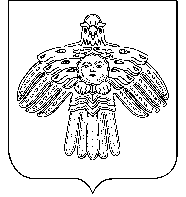 Администрациясельского поселения «Кажым»Администрациясельского поселения «Кажым»ШУÖМПОСТАНОВЛЕНИЕот21 августа2014 г№ № 06/08	   (пст.Кажым, Республика Коми) 	   (пст.Кажым, Республика Коми) 	   (пст.Кажым, Республика Коми) Порядковый NДата составления протоколаРегистрационный № протоколаКвалификация по Закону Республики Коми от 30.12.2003 № 95-РЗФ.И.О. (наименование) нарушителяПодпись должностного лица, составившего протоколПримечания